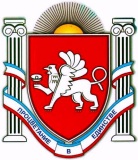 Р А С П О Р Я Ж Е Н И Еот _29 августа 2016 г._ №_137-рг. ДжанкойО награждении Почетной грамотой администрации Джанкойского района 	В соответствии с Федеральным законом от 06.10.2003 №131-ФЗ «Об общих принципах организации местного самоуправления в Российской Федерации», на основании Устава муниципального образования Джанкойский район Республики Крым по итогам работы 2015/2016 учебного года и в связи с проведением Августовской педагогической конференции 2016 года педагогических работников образовательных учреждений Джанкойского района: 1. Наградить Почетной грамотой администрации Джанкойского района Республики Крым руководителей образовательных учреждений Джанкойского района:за многолетний добросовестный труд в деле обучения и воспитания подрастающего поколения, плодотворную педагогическую деятельность, высокий профессионализм, личный вклад в развитие и совершенствование системы образования Джанкойского района в связи с завершением педагогической деятельностиза многолетний, плодотворный труд в деле обучения и воспитания подрастающего поколения, плодотворную педагогическую деятельность, высокий профессионализм, личный вклад в развитие и совершенствование системы образования Джанкойского  района и  в связи с юбилеем со Дня рожденияза весомый личный вклад в развитие и совершенствование системы дошкольного образования региона, за создание благоприятных условий для обучения воспитания и развития творческих способностей подрастающего поколения, реализацию комплекса мер по обеспечению доступности дошкольного образования на территории Масловского сельского поселения, по итогам 2015/2016 учебного годаза весомый личный вклад в развитие и совершенствование системы дошкольного образования региона, за создание благоприятных условий для обучения воспитания и  развития  творческих  способностей  подрастающего поколения, реализацию комплекса мер по обеспечению доступности дошкольного образования на территории Лобановского сельского поселения, по итогам 2015/2016 учебного годаза весомый личный вклад в развитие и совершенствование системы дошкольного образования региона, за создание благоприятных условий для обучения воспитания и развития творческих способностей подрастающего поколения, реализацию комплекса мер по обеспечению доступности дошкольного образования на территории Победненского сельского поселения, по итогам 2015/2016 учебного годаза высокие показатели в профессиональной деятельности, образцовое выполнение должностных обязанностей, личный вклад в совершенствование системы образования Джанкойского района, по итогам 2015/2016 учебного года2. Наградить дипломами администрации Джанкойского района за высокие результаты в учебно-воспитательном процессе по итогам годового рейтинга достижений 2015/2016 учебного года с присвоением звания «Школа года - 2016» года и в связи с проведением Августовской педагогической конференции 2016 года следующие педагогические коллективы образовательных учреждений Джанкойского района:Дипломом І степени 		- педагогический коллектив Муниципального 					общеобразовательного учреждения «Азовская 						школа-гимназия» (директор Немыкина А.П.);Дипломом ІІ степени 	- педагогический коллектив Муниципального 			общеобразовательного учреждения 		«Новостепновская школа» (директор 			Леваньков И.А.); Дипломом ІІІ степени	- педагогический коллектив Муниципального 					общеобразовательного учреждения «Вольновская 				школа» (директор Голдырев В.П.).3. Наградить Почетной грамотой администрации Джанкойского района трудовые коллективы общеобразовательных и дошкольных образовательных учреждений района: за весомый личный вклад в развитие и совершенствование системы общего и дошкольного образования региона, за создание благоприятных условий для обучения, воспитания и развития творческих способностей подрастающего поколения, реализацию комплекса мер по обеспечению доступности общего и дошкольного образования на территории сельских поселений, по итогам 2015/2016 учебного года- трудовой коллектив Муниципального бюджетного образовательного учреждения для детей дошкольного и младшего школьного возраста «Ермаковская начальная школа-детский сад» (директор Бочарова Г. А.);- трудовой коллектив муниципального дошкольного образовательного учреждения «Азовский детский сад «Тополек» (заведующий            Михайличенко Л.Г.);	- трудовой коллектив муниципального дошкольного образовательного учреждения «Майский детский сад «Солнышко» (заведующий Рыбак Л.Г.);- трудовой коллектив муниципального дошкольного образовательного учреждения «Стальновский детский сад «Ивушка» (заведующий                Умерова Ж.В.). 3. Распоряжение вступает в силу с момента подписания.4. Контроль за исполнением настоящего распоряжения возложить на руководителя аппарата администрации Курандину С.М.Глава администрацииДжанкойского района							          А.И. БочаровРЕСПУБЛИКА КРЫМАДМИНИСТРАЦИЯ ДЖАНКОЙСКОГО РАЙОНААДМIНIСТРАЦIЯ ДЖАНКОЙСЬКОГО РАЙОНУ РЕСПУБЛІКИ КРИМКЪЫРЫМ ДЖУМХУРИЕТИ ДЖАНКОЙ БОЛЮГИНИНЪ ИДАРЕСИСервулю Людмилу Ивановну- директора Муниципального общеобразовательного учреждения «Яркополенская школа» в период с 05.11.2004 года по 25.07.2016 года; Тыщенко Валентину Эдуардовну - директора Муниципального общеобразовательного учреждения «Просторненская школа» в период с 01.09.1998 года по 15.07.2016 года;Дубоенко Ирину Ивановну - заведующего Муниципальным дошкольным образовательным  учреждением «Крымковский детский сад «Тополек» с 01.02.2001 года по  08.08.2016 года;Ладыгину Марию Михайловну - директора Муниципального общеобразовательного     учреждения «Целинновская школа»;Костырю Сергея Васильевича- директора Муниципального общеобразовательного учреждения «Лобановская школа»;Арсиевича Николая Григорьевича - директора Муниципального образовательного учреждения дополнительного образования «Эколого-биологический центр»;Дьякову Любовь Константиновну - заведующего Муниципальным дошкольным образовательным учреждением «Комсомольский детский сад «Солнышко»;Мартынец Веру Иосифовну - заведующего Муниципальным дошкольным образовательным учреждение «Лобановский детский сад «Звоночек»;Дидус Людмилу Алексеевну - заведующего Муниципальным дошкольным образовательным учреждение «Победненский детский сад «Искорка»;Пигареву Оксану Викторовну  - главного специалиста отдела общего образования управления образования, молодежи и спорта администрации Джанкойского района.